ATRASOS EN EL PAGO DE LAS CONTRIBUCIONES AL 30 DE SEPTIEMBRE DE 2021Documento preparado por la Oficina de la Unión‏Descargo de responsabilidad: el presente documento no constituye un documento de política u orientación de la UPOV	En el cuadro siguiente figuran los atrasos en el pago de las contribuciones al 30 de septiembre de 2021:	Todo pago que se reciba entre el 1 de octubre y el 28 de octubre de 2021 se comunicará al Consejo cuando examine el presente documento.	La lista de los miembros de la Unión que hayan perdido el derecho de voto a partir del 28 de octubre de 2021 se comunicará a quien la solicite.	Se invita al Consejo a tomar nota de la 
situación relativa al pago de las contribuciones al 
30 de septiembre de 2021.[Fin del documento]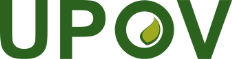 SUnión Internacional para la Protección de las Obtenciones VegetalesConsejoQuincuagésima quinta sesión ordinaria
Ginebra, 29 de octubre de 2021C/55/9Original: InglésFecha: 1 de octubre de 2021MiembroSin atrasos/ Año(s) en moraImporte de los atrasos 
(francos suizos)Importe de los atrasos 
(francos suizos)Porcentaje del total de los atrasosPorcentaje de los atrasos en relación con la contribución anual del miembroAlbaniaContribución de 202110.728 4,24%100%AlemaniaSin atrasosArgentinaContribución de 202126.820 10,60%100%AustraliaSin atrasosAustriaSin atrasosAzerbaiyánSin atrasosBelarúsSin atrasosBélgicaSin atrasosBolivia (Estado Plurinacional de)Contribución de 201810.728 Contribución de 201910.728 Contribución de 202010.728 Contribución de 202110.728 42.912 16,96%400%Bosnia y HerzegovinaSin atrasosBrasilContribución de 202013.410 Contribución de 202113.410 26.820 10,60%200%BulgariaSin atrasosCanadáSin atrasosColombiaSin atrasosCosta RicaSin atrasosCroaciaSin atrasosChileContribución de 2021 (saldo)5.133 2,03%48%ChinaSin atrasosDinamarcaSin atrasosEcuadorSin atrasosEgiptoSin atrasosEslovaquiaSin atrasosEsloveniaSin atrasosEspañaSin atrasosEstados Unidos de AméricaSin atrasosEstoniaSin atrasosFederación de RusiaSin atrasosFinlandiaSin atrasosFranciaSin atrasosGeorgiaSin atrasosHungríaSin atrasosIrlandaSin atrasosIslandiaSin atrasosIsraelSin atrasosItaliaSin atrasosJapónSin atrasosJordaniaContribución de 2020 (saldo)228 Contribución de 202110.728 10.956 4,33%102%KenyaSin atrasosKirguistánSin atrasosLetoniaSin atrasosLituaniaSin atrasosMacedonia del NorteContribución de 202110.728 4,24%100%MarruecosSin atrasosMéxicoSin atrasosMontenegroSin atrasosNicaraguaSin atrasosNoruegaSin atrasosNueva ZelandiaSin atrasosOmánSin atrasosOrganización Africana de la Propiedad IntelectualSin atrasosPaíses BajosSin atrasosPanamáSin atrasosParaguaySin atrasosPerúSin atrasosPoloniaSin atrasosPortugalSin atrasosReino UnidoSin atrasosRepública ChecaSin atrasosRepública de CoreaSin atrasosRepública de MoldovaSin atrasosRepública DominicanaContribución de 2021 (saldo)856 0,34%8%República Unida de TanzaníaContribución de 202110.728 4,24%100%RumaniaSin atrasosSerbiaSin atrasosSingapurSin atrasosSudáfricaContribución de 202153.641 21,21%100%SueciaSin atrasosSuizaSin atrasosTrinidad y TabagoContribución de 202110.728 4,24%100%TúnezSin atrasosTurquíaSin atrasosUcraniaContribución de 202110.728 4,24%100%Unión EuropeaSin atrasosUruguayContribución de 202110.728 4,24%100%UzbekistánSin atrasosViet NamContribución de 202010.728 Contribución de 202110.728 21.456 8,48%200%Total252.962100%